ANEXO 7FORMULÁRIO DE IDENTIFICAÇÃO E RENDA FAMILIARIdentificação da/o Candidata/o:Nome:											 Curso:							Matrícula:				 RG:		CPF:				Estado Civil:   	  Nacionalidade:				Naturalidade:							 Endereço : 									                                                                                                                                                                       Bairro:			Cidade:				Estado:			 Telefone: ( )	Celular: ( )		E-mail:  				Identificação da Família e Origem da Renda (inclua seu NOME e dados no início da lista). Liste o grupo de pessoas, todas moradoras no mesmo domicílio, do qual você depende ou que depende de você economicamente.Antes de apresentar este documento, confira suas informações e consulte os §§ 1o e 2o do Art. 7o da Portaria MEC no 18/2012.Digitar no espaço reservado o Rendimento Bruto Mensal do membro familiar em cada mês solicitado.Caso algum membro da família não possua renda colocar R$ 0,00 no espaço adequado e comprová-lo.É de inteira responsabilidade da/o candidata/o as informações prestadas neste Formulário.Após a entrega deste Formulário, a/o candidata/o não poderá fazer nenhuma alteração nos dados nele contidos.Declaro, sob as penas da lei, a inteira responsabilidade pelas informações contidas neste instrumento.(Local/Data)	,           de	de 2020.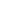 Assinatura da/o Candidata/oNome CompletoParentescoIdadeProfissãoRendimentos Brutos (3 últimos meses)Rendimentos Brutos (3 últimos meses)Rendimentos Brutos (3 últimos meses)Nome CompletoParentescoIdadeProfissãoMês 1Mês 2Mês 3Candidata/oRenda Bruta Total - R$Renda Bruta Total - R$Renda Per Capita Familiar - R$Renda Per Capita Familiar - R$Renda Per Capita Familiar - R$Renda Per Capita Familiar - R$Renda Per Capita Familiar - R$